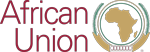 The lineup of Program for Black History Month CelebrationSaturday, February 26, 2022 | 10:00am-5:00pm ESTTimeAgender ItemNature of Discussion10:00-10:10 a.m.Opening statementSpeechAU Permanent Representative 10;10 -10:50amHigh-level Diplomatic dialogue: African Diplomatic Corps’ engagement with their Diaspora for the purposes of the co-development of the continent, and culture heritage perseverationPanel Discussion Diplomatic Corps10:50-11:30amBlack History and Cultural Heritage: Strengthening the ties with the Africans in the DiasporaPanel Discussion Diplomatic Corps and Members of Diaspora 11:30-12:00pmFilm: “Familiar Faces/Unexpected Places”Film Screening 12:00-12:30pm Youth doing businesses – with counterparts at home and in the DiasporaPresentations by Youth Groups 12:30-12:40 amAU Youth Envoy’s addressRecording Message 12:40am-1:20pmAU Youth Strategies:  Empowering Education, Skills Development, Employment, and EntrepreneurshipPanel Discussion by AU, Diplomatic Corps, & the academia  1:20-1:50pmDigital Technology and innovations that positively impact the youth: Entrepreneurship, Economic Empowerment, and Capacity Building, Leadership, for the creation of Africa’s solutionsPanel Discussion by Technology companies, financial  institutions, the academia/social enterprise, &  local government  1:50-2:00pmBreak and entertainmentGeneral Audience 2:00-2:10pmThe US Government RepresentativeRemarks by  Coordinator, Young African Leaders Initiative (YALI)2:10-2:20pmAU Development Partnering InstitutionsRemarks by Regional Vice President, Eastern and Southern AfricaWorld Bank2:20-2:30pm AU Diaspora Division,Citizens and Diaspora Directorate (CIDO)Remarks by AU Diaspora Division2:30-3:10pmStrategies For Youth Economic Empowerment: The focus on economic empowerment of the youth populationFinancial institutions, Peace Institutions Entrepreneurs, and social industry leaders 3:10-3:35pmHistorical Tourism: Past, Present and FutureYouth Presentations and Q&A by youth groups 3:35-3:45pmArts and Culture, Videos StreamingYouth Presentation by a youth groups/F.993:45-3:50 p.m.Recorded youth support project Youth Presentation3:50-3:55 p.m.African Youth Education & Sports DevelopmentYouth Presentation 3:55-4:35pmHuman capital development and gender inclusion: The role of education institutions in preparing talented ambitious youth. And utilization of technology Panel Discussion by Diplomatic Corps, & the Think Tank and social entrepreneurs  4:35-4:50 pmClosing, a vote of thanks and recognitions AU Permanent Representative4:50-5:10 p.m.Music and closing General Audience 